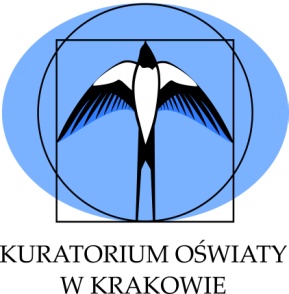 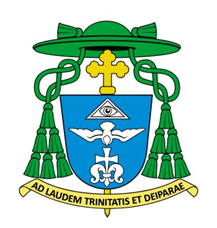 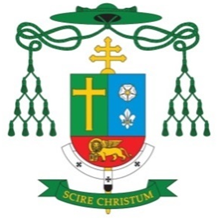 Wojewódzka Komisja Biblijnego Konkursu Tematycznego „Z Dobrą Nowiną przez życie”Z A Ś W I A D C Z E N I E….Imię i nazwisko…..urodzony/a ………... w …………uczeń/uczennica ……………w …………..uzyskał/a …..  punktów (y) na ….. możliwych do uzyskania 
w etapie wojewódzkim i otrzymał/atytuł finalistyBiblijnego Konkursu Tematycznego„Z Dobrą Nowiną przez życie”dla uczniów szkół podstawowych województwa małopolskiego 
w roku szkolnym 2021/2022Podstawa prawna: § 5 ust. 1 rozporządzenia Ministra Edukacji Narodowej i Sportu z 29 stycznia 2002 r. w sprawie organizacji oraz sposobu przeprowadzania konkursów, turniejów i olimpiad (Dz. U. z 2020 r. poz. 1036).NrSEPZ-I.